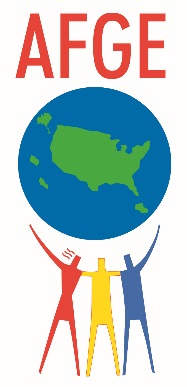 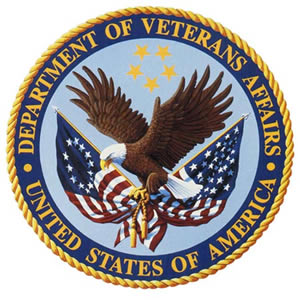 American Federation ofGovernment Employees, AFL-CIOAFGE Local 123450 Big Bird Drive, Suite 456 Washington, D.C. 20001                                              COMMUNICATION LOGDatePerson ContactedType of Communication(telephone, written, email, or in person)Nature of Communication(reason for communication,outcome of communication)